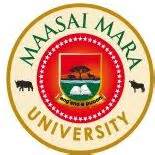 MAASAI MARA UNIVERSITYREGULAR UNIVERSITY EXAMINATIONS 2016/2017 ACADEMIC YEARTHIRD YEAR FIRST SEMESTER SCHOOL OF SCIENCE AND INFORMATION SCIENCESFOR THE DEGREE OF BACHELOR OF EDUCATION (SCIENCE)COURSE CODE: ZOO 318ECOURSE TITLE: COMPARATIVE ENDOCRINOLOGYDATE: 3RD JULY 2017					TIME: 1100-1300 HRS INSTRUCTIONS TO CANDIDATESAnswer ALL the Questions in Section AAnswer ANY TWO Questions in Section BIllustrate your answers with well labeled diagrams where appropriateSECTION A: answer ALL questions (30 marks)Explain the term exocrine gland 					              (3 marks)List three releasing hormones from the hypothalamus                    (1 Mark) Name three hormones secreted by the pituitary gland		  (4 marks)Explain the role of calcitonin               			                          (3 marks)Outline three symptoms of hyperthyroidism                       	              (4 marks )What is the effect of overproduction of parathyroid hormone        (2 marks)Name endocrine glands in insects                                                            (2 marks)a. Name the gland that secretes hormone oxytocin      		   (1 mark)      b. State the physiological role of oxytocin                                              (3 marks) Outline the role played by hormone testosterone in male               (3 marks)                                       List three female secondary sexual  characteristics                         (4 marks)  		                         SECTION B: ANSWER ANY TWO QUESTIONS (40 Marks)Discuss the endocrine role of the pancreas.           	                       (20 marks)Describe the role of thyroid gland and symptoms of hypothyroidism.	                                                                                                                              (20 marks)Describe the role of parathyroid hormone and deficiency symptoms.   											           (20 marks)   		           Discuss osmoregulation in insects.                             	                       (20 marks)//END